                                                                                                                                                                                                                                      ПРИЛОЖЕНИЕ  5                                                                                                                                                                                         к решению совета депутатов                                                                                                                                                                                        от 20 декабря 2016г. № 123/01-07ВЕДОМСТВЕННАЯ СТРУКТУРА РАСХОДОВ БЮДЖЕТА МУНИЦИПАЛЬНОГО ОБРАЗОВАНИЯ  «НОВОДЕВЯТКИНСКОЕ СЕЛЬСКОЕ ПОСЕЛЕНИЕ » НА 2016ГОД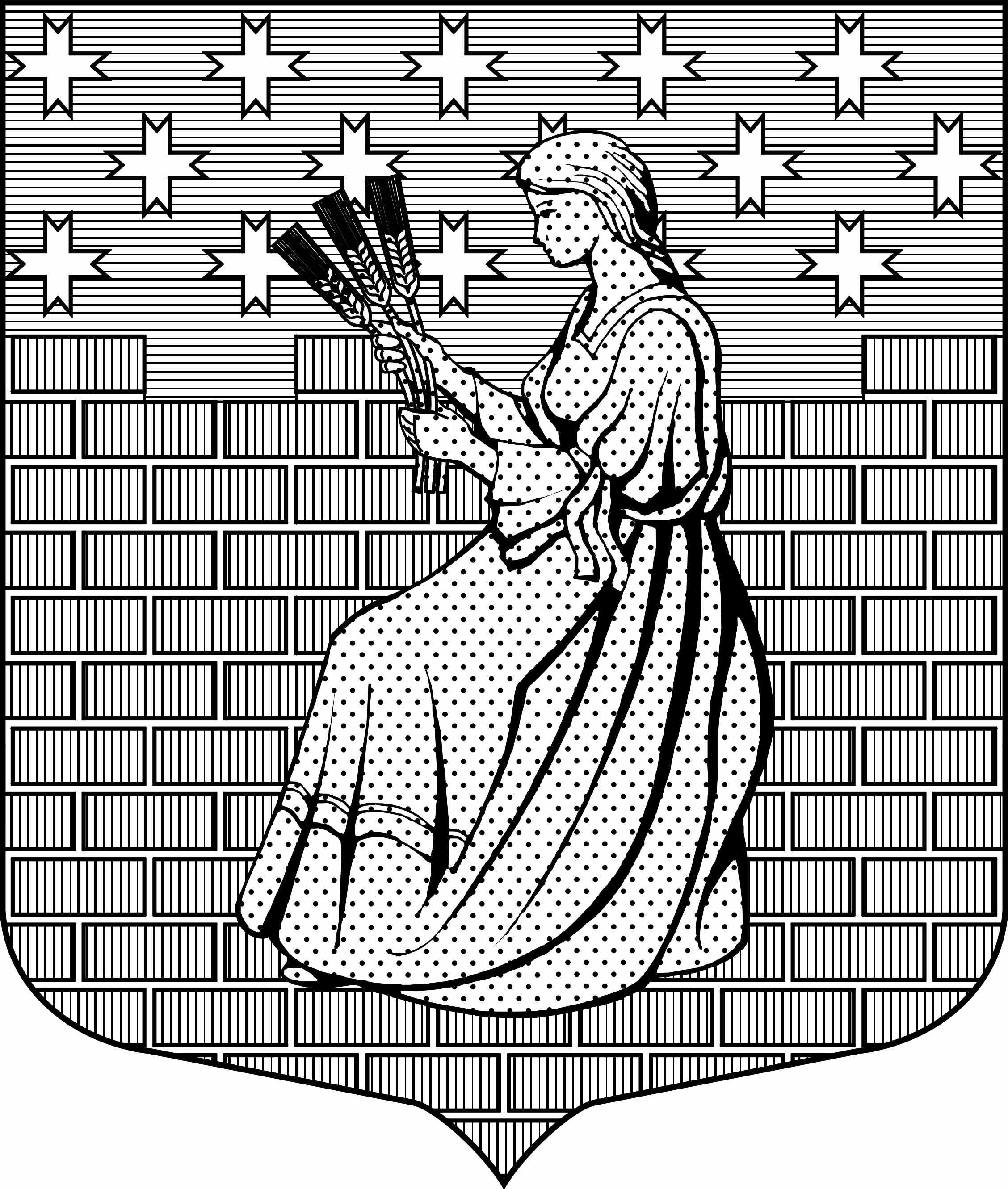 МУНИЦИПАЛЬНОЕ ОБРАЗОВАНИЕ“НОВОДЕВЯТКИНСКОЕ СЕЛЬСКОЕ ПОСЕЛЕНИЕ”ВСЕВОЛОЖСКОГО МУНИЦИПАЛЬНОГО РАЙОНАЛЕНИНГРАДСКОЙ ОБЛАСТИ_____________________________________________________________________________188661, РФ, Ленинградская обл., Всеволожский район, дер. Новое Девяткино дом 57 оф. 83  тел./факс (812) 595-74-44СОВЕТ ДЕПУТАТОВРЕШЕНИЕ«20» декабря2016г.							 	                   № 123/01-07    д. Новое Девяткино       О внесении изменений в бюджет муниципального образования «Новодевяткинское сельское поселение»на 2016 год и на плановый период 2017 и 2018 годов     Руководствуясь Федеральным законом 06 октября 2003г. № 131-ФЗ «Об общих принципах организации местного самоуправления в Российской Федерации», положениями статей 9,  184.1 – 185 Бюджетного кодекса Российской Федерации, приказом Минфина России от 01 июля 2013г. № 65н «Об утверждении указаний о порядке применения бюджетной классификации Российской Федерации», Уставом  МО «Новодевяткинское сельское поселение», Положением о бюджетном процессе в МО «Новодевяткинское сельское поселение», утвержденным решением совета депутатов МО «Новодевяткинское сельское поселение» от 21 декабря 2011г. № 82/01-07, в целях формирования бюджета МО «Новодевяткинское сельское поселение» на 2016 год и на плановый период 2017 и 2018 годов», совет депутатов принялРЕШЕНИЕ:    1. Изложить пункт 1 статьи 1 решения совета депутатов МО «Новодевяткинское сельское поселение» от 29 декабря 2015г. №71/01-07 «Об утверждении бюджета муниципального образования «Новодевяткинское сельское поселение» на 2016 год и на плановый период 2017 и 2018 годов» в следующей редакции: «1. Утвердить основные характеристики бюджета муниципального образования «Новодевяткинское сельское поселение» на 2016 год.- общий объем доходов бюджета муниципального образования «Новодевяткинское сельское поселение» в сумме 104 514,40 тысяч рублей согласно приложению №1 к настоящему решению. - общий объем расходов бюджета муниципального образования «Новодевяткинское сельское поселение» в сумме 104 727,89 тысяч рублей.- дефицит бюджета муниципального образования  «Новодевяткинское сельское поселение» прогнозируется в сумме 213,49 тысяч  рублей».2. Изложить приложения №1, 2, 3 и 5 к решению совета  депутатов МО «Новодевяткинское сельское поселение» от 29 декабря 2015г. №71/01-07 «Об утверждении бюджета муниципального образования «Новодевяткинское сельское поселение» на 2016 год и на плановый период 2017 и 2018 годов» в редакциях, согласно приложениям №1, 2, 3, 4 и 5 к настоящему решению соответственно.           3. Опубликовать настоящее решение (без приложений) в газете «Вести» и разместить (с приложениями) на официальном сайте МО «Новодевяткинское сельское поселение».   4. Контроль за исполнением данного решения возложить на комиссию по бюджету, налогам и сборам, экономике и тарифам.Глава муниципального образования                                		             	  Д.А.МайоровМУНИЦИПАЛЬНОЕ ОБРАЗОВАНИЕ“НОВОДЕВЯТКИНСКОЕ СЕЛЬСКОЕ ПОСЕЛЕНИЕ”ВСЕВОЛОЖСКОГО МУНИЦИПАЛЬНОГО РАЙОНАЛЕНИНГРАДСКОЙ ОБЛАСТИ_____________________________________________________________________________188661, РФ, Ленинградская обл., Всеволожский район, дер. Новое Девяткино дом 57 оф. 83  тел./факс (812) 595-74-44СОВЕТ ДЕПУТАТОВРЕШЕНИЕ«20» декабря2016г.							 	                   № 123/01-07    д. Новое Девяткино       О внесении изменений в бюджет муниципального образования «Новодевяткинское сельское поселение»на 2016 год и на плановый период 2017 и 2018 годов     Руководствуясь Федеральным законом 06 октября 2003г. № 131-ФЗ «Об общих принципах организации местного самоуправления в Российской Федерации», положениями статей 9,  184.1 – 185 Бюджетного кодекса Российской Федерации, приказом Минфина России от 01 июля 2013г. № 65н «Об утверждении указаний о порядке применения бюджетной классификации Российской Федерации», Уставом  МО «Новодевяткинское сельское поселение», Положением о бюджетном процессе в МО «Новодевяткинское сельское поселение», утвержденным решением совета депутатов МО «Новодевяткинское сельское поселение» от 21 декабря 2011г. № 82/01-07, в целях формирования бюджета МО «Новодевяткинское сельское поселение» на 2016 год и на плановый период 2017 и 2018 годов», совет депутатов принялРЕШЕНИЕ:    1. Изложить пункт 1 статьи 1 решения совета депутатов МО «Новодевяткинское сельское поселение» от 29 декабря 2015г. №71/01-07 «Об утверждении бюджета муниципального образования «Новодевяткинское сельское поселение» на 2016 год и на плановый период 2017 и 2018 годов» в следующей редакции: «1. Утвердить основные характеристики бюджета муниципального образования «Новодевяткинское сельское поселение» на 2016 год.- общий объем доходов бюджета муниципального образования «Новодевяткинское сельское поселение» в сумме 104 514,40 тысяч рублей согласно приложению №1 к настоящему решению. - общий объем расходов бюджета муниципального образования «Новодевяткинское сельское поселение» в сумме 104 727,89 тысяч рублей.- дефицит бюджета муниципального образования  «Новодевяткинское сельское поселение» прогнозируется в сумме 213,49 тысяч  рублей».2. Изложить приложения №1, 2, 3 и 5 к решению совета  депутатов МО «Новодевяткинское сельское поселение» от 29 декабря 2015г. №71/01-07 «Об утверждении бюджета муниципального образования «Новодевяткинское сельское поселение» на 2016 год и на плановый период 2017 и 2018 годов» в редакциях, согласно приложениям №1, 2, 3, 4 и 5 к настоящему решению соответственно.           3. Опубликовать настоящее решение (без приложений) в газете «Вести» и разместить (с приложениями) на официальном сайте МО «Новодевяткинское сельское поселение».   4. Контроль за исполнением данного решения возложить на комиссию по бюджету, налогам и сборам, экономике и тарифам.Глава муниципального образования                                		             	  Д.А.МайоровПРИЛОЖЕНИЕ  1к решению совета  депутатов от 20 декабря 2016г. № 123/01-07ОБЪЕМ ПРОГНОЗИРУЕМЫХ ПОСТУПЛЕНИЙ ДОХОДОВ БЮДЖЕТА МУНИЦИПАЛЬНОГО ОБРАЗОВАНИЯ  «НОВОДЕВЯТКИНСКОЕ СЕЛЬСКОЕ ПОСЕЛЕНИЕ» ПО ОСНОВНЫМ ИСТОЧНИКАМ НА 2016 ГОД  И НА ПЛАНОВЫЙ ПЕРИОД 2017 И 2018 ГОДАПРИЛОЖЕНИЕ  2к решению совета  депутатов от 20 декабря 2016г. №123/01-07РАСХОДЫ ПО РАЗДЕЛАМ И ПОДРАЗДЕЛАМ ФУНКЦИОНАЛЬНОЙ КЛАССИФИКАЦИИ РАСХОДОВ БЮДЖЕТА МО»НОВОДЕВЯТКИНСКОЕ СЕЛЬСКОЕ ПОСЕЛЕНИЕ» НА 2016 ГОД И ПЛАНОВЫЙ ПЕРИОД 2017 И 2018 ГОДЫПРИЛОЖЕНИЕ  1к решению совета  депутатов от 20 декабря 2016г. № 123/01-07ОБЪЕМ ПРОГНОЗИРУЕМЫХ ПОСТУПЛЕНИЙ ДОХОДОВ БЮДЖЕТА МУНИЦИПАЛЬНОГО ОБРАЗОВАНИЯ  «НОВОДЕВЯТКИНСКОЕ СЕЛЬСКОЕ ПОСЕЛЕНИЕ» ПО ОСНОВНЫМ ИСТОЧНИКАМ НА 2016 ГОД  И НА ПЛАНОВЫЙ ПЕРИОД 2017 И 2018 ГОДАПРИЛОЖЕНИЕ  2к решению совета  депутатов от 20 декабря 2016г. №123/01-07РАСХОДЫ ПО РАЗДЕЛАМ И ПОДРАЗДЕЛАМ ФУНКЦИОНАЛЬНОЙ КЛАССИФИКАЦИИ РАСХОДОВ БЮДЖЕТА МО»НОВОДЕВЯТКИНСКОЕ СЕЛЬСКОЕ ПОСЕЛЕНИЕ» НА 2016 ГОД И ПЛАНОВЫЙ ПЕРИОД 2017 И 2018 ГОДЫПРИЛОЖЕНИЕ  1к решению совета  депутатов от 20 декабря 2016г. № 123/01-07ОБЪЕМ ПРОГНОЗИРУЕМЫХ ПОСТУПЛЕНИЙ ДОХОДОВ БЮДЖЕТА МУНИЦИПАЛЬНОГО ОБРАЗОВАНИЯ  «НОВОДЕВЯТКИНСКОЕ СЕЛЬСКОЕ ПОСЕЛЕНИЕ» ПО ОСНОВНЫМ ИСТОЧНИКАМ НА 2016 ГОД  И НА ПЛАНОВЫЙ ПЕРИОД 2017 И 2018 ГОДАПРИЛОЖЕНИЕ  2к решению совета  депутатов от 20 декабря 2016г. №123/01-07РАСХОДЫ ПО РАЗДЕЛАМ И ПОДРАЗДЕЛАМ ФУНКЦИОНАЛЬНОЙ КЛАССИФИКАЦИИ РАСХОДОВ БЮДЖЕТА МО»НОВОДЕВЯТКИНСКОЕ СЕЛЬСКОЕ ПОСЕЛЕНИЕ» НА 2016 ГОД И ПЛАНОВЫЙ ПЕРИОД 2017 И 2018 ГОДЫПРИЛОЖЕНИЕ  1к решению совета  депутатов от 20 декабря 2016г. № 123/01-07ОБЪЕМ ПРОГНОЗИРУЕМЫХ ПОСТУПЛЕНИЙ ДОХОДОВ БЮДЖЕТА МУНИЦИПАЛЬНОГО ОБРАЗОВАНИЯ  «НОВОДЕВЯТКИНСКОЕ СЕЛЬСКОЕ ПОСЕЛЕНИЕ» ПО ОСНОВНЫМ ИСТОЧНИКАМ НА 2016 ГОД  И НА ПЛАНОВЫЙ ПЕРИОД 2017 И 2018 ГОДАПРИЛОЖЕНИЕ  2к решению совета  депутатов от 20 декабря 2016г. №123/01-07РАСХОДЫ ПО РАЗДЕЛАМ И ПОДРАЗДЕЛАМ ФУНКЦИОНАЛЬНОЙ КЛАССИФИКАЦИИ РАСХОДОВ БЮДЖЕТА МО»НОВОДЕВЯТКИНСКОЕ СЕЛЬСКОЕ ПОСЕЛЕНИЕ» НА 2016 ГОД И ПЛАНОВЫЙ ПЕРИОД 2017 И 2018 ГОДЫПРИЛОЖЕНИЕ  1к решению совета  депутатов от 20 декабря 2016г. № 123/01-07ОБЪЕМ ПРОГНОЗИРУЕМЫХ ПОСТУПЛЕНИЙ ДОХОДОВ БЮДЖЕТА МУНИЦИПАЛЬНОГО ОБРАЗОВАНИЯ  «НОВОДЕВЯТКИНСКОЕ СЕЛЬСКОЕ ПОСЕЛЕНИЕ» ПО ОСНОВНЫМ ИСТОЧНИКАМ НА 2016 ГОД  И НА ПЛАНОВЫЙ ПЕРИОД 2017 И 2018 ГОДАПРИЛОЖЕНИЕ  2к решению совета  депутатов от 20 декабря 2016г. №123/01-07РАСХОДЫ ПО РАЗДЕЛАМ И ПОДРАЗДЕЛАМ ФУНКЦИОНАЛЬНОЙ КЛАССИФИКАЦИИ РАСХОДОВ БЮДЖЕТА МО»НОВОДЕВЯТКИНСКОЕ СЕЛЬСКОЕ ПОСЕЛЕНИЕ» НА 2016 ГОД И ПЛАНОВЫЙ ПЕРИОД 2017 И 2018 ГОДЫПРИЛОЖЕНИЕ  1к решению совета  депутатов от 20 декабря 2016г. № 123/01-07ОБЪЕМ ПРОГНОЗИРУЕМЫХ ПОСТУПЛЕНИЙ ДОХОДОВ БЮДЖЕТА МУНИЦИПАЛЬНОГО ОБРАЗОВАНИЯ  «НОВОДЕВЯТКИНСКОЕ СЕЛЬСКОЕ ПОСЕЛЕНИЕ» ПО ОСНОВНЫМ ИСТОЧНИКАМ НА 2016 ГОД  И НА ПЛАНОВЫЙ ПЕРИОД 2017 И 2018 ГОДАПРИЛОЖЕНИЕ  2к решению совета  депутатов от 20 декабря 2016г. №123/01-07РАСХОДЫ ПО РАЗДЕЛАМ И ПОДРАЗДЕЛАМ ФУНКЦИОНАЛЬНОЙ КЛАССИФИКАЦИИ РАСХОДОВ БЮДЖЕТА МО»НОВОДЕВЯТКИНСКОЕ СЕЛЬСКОЕ ПОСЕЛЕНИЕ» НА 2016 ГОД И ПЛАНОВЫЙ ПЕРИОД 2017 И 2018 ГОДЫПРИЛОЖЕНИЕ  1к решению совета  депутатов от 20 декабря 2016г. № 123/01-07ОБЪЕМ ПРОГНОЗИРУЕМЫХ ПОСТУПЛЕНИЙ ДОХОДОВ БЮДЖЕТА МУНИЦИПАЛЬНОГО ОБРАЗОВАНИЯ  «НОВОДЕВЯТКИНСКОЕ СЕЛЬСКОЕ ПОСЕЛЕНИЕ» ПО ОСНОВНЫМ ИСТОЧНИКАМ НА 2016 ГОД  И НА ПЛАНОВЫЙ ПЕРИОД 2017 И 2018 ГОДАПРИЛОЖЕНИЕ  2к решению совета  депутатов от 20 декабря 2016г. №123/01-07РАСХОДЫ ПО РАЗДЕЛАМ И ПОДРАЗДЕЛАМ ФУНКЦИОНАЛЬНОЙ КЛАССИФИКАЦИИ РАСХОДОВ БЮДЖЕТА МО»НОВОДЕВЯТКИНСКОЕ СЕЛЬСКОЕ ПОСЕЛЕНИЕ» НА 2016 ГОД И ПЛАНОВЫЙ ПЕРИОД 2017 И 2018 ГОДЫПРИЛОЖЕНИЕ  1к решению совета  депутатов от 20 декабря 2016г. № 123/01-07ОБЪЕМ ПРОГНОЗИРУЕМЫХ ПОСТУПЛЕНИЙ ДОХОДОВ БЮДЖЕТА МУНИЦИПАЛЬНОГО ОБРАЗОВАНИЯ  «НОВОДЕВЯТКИНСКОЕ СЕЛЬСКОЕ ПОСЕЛЕНИЕ» ПО ОСНОВНЫМ ИСТОЧНИКАМ НА 2016 ГОД  И НА ПЛАНОВЫЙ ПЕРИОД 2017 И 2018 ГОДАПРИЛОЖЕНИЕ  2к решению совета  депутатов от 20 декабря 2016г. №123/01-07РАСХОДЫ ПО РАЗДЕЛАМ И ПОДРАЗДЕЛАМ ФУНКЦИОНАЛЬНОЙ КЛАССИФИКАЦИИ РАСХОДОВ БЮДЖЕТА МО»НОВОДЕВЯТКИНСКОЕ СЕЛЬСКОЕ ПОСЕЛЕНИЕ» НА 2016 ГОД И ПЛАНОВЫЙ ПЕРИОД 2017 И 2018 ГОДЫПРИЛОЖЕНИЕ  1к решению совета  депутатов от 20 декабря 2016г. № 123/01-07ОБЪЕМ ПРОГНОЗИРУЕМЫХ ПОСТУПЛЕНИЙ ДОХОДОВ БЮДЖЕТА МУНИЦИПАЛЬНОГО ОБРАЗОВАНИЯ  «НОВОДЕВЯТКИНСКОЕ СЕЛЬСКОЕ ПОСЕЛЕНИЕ» ПО ОСНОВНЫМ ИСТОЧНИКАМ НА 2016 ГОД  И НА ПЛАНОВЫЙ ПЕРИОД 2017 И 2018 ГОДАПРИЛОЖЕНИЕ  2к решению совета  депутатов от 20 декабря 2016г. №123/01-07РАСХОДЫ ПО РАЗДЕЛАМ И ПОДРАЗДЕЛАМ ФУНКЦИОНАЛЬНОЙ КЛАССИФИКАЦИИ РАСХОДОВ БЮДЖЕТА МО»НОВОДЕВЯТКИНСКОЕ СЕЛЬСКОЕ ПОСЕЛЕНИЕ» НА 2016 ГОД И ПЛАНОВЫЙ ПЕРИОД 2017 И 2018 ГОДЫПРИЛОЖЕНИЕ  1к решению совета  депутатов от 20 декабря 2016г. № 123/01-07ОБЪЕМ ПРОГНОЗИРУЕМЫХ ПОСТУПЛЕНИЙ ДОХОДОВ БЮДЖЕТА МУНИЦИПАЛЬНОГО ОБРАЗОВАНИЯ  «НОВОДЕВЯТКИНСКОЕ СЕЛЬСКОЕ ПОСЕЛЕНИЕ» ПО ОСНОВНЫМ ИСТОЧНИКАМ НА 2016 ГОД  И НА ПЛАНОВЫЙ ПЕРИОД 2017 И 2018 ГОДАПРИЛОЖЕНИЕ  2к решению совета  депутатов от 20 декабря 2016г. №123/01-07РАСХОДЫ ПО РАЗДЕЛАМ И ПОДРАЗДЕЛАМ ФУНКЦИОНАЛЬНОЙ КЛАССИФИКАЦИИ РАСХОДОВ БЮДЖЕТА МО»НОВОДЕВЯТКИНСКОЕ СЕЛЬСКОЕ ПОСЕЛЕНИЕ» НА 2016 ГОД И ПЛАНОВЫЙ ПЕРИОД 2017 И 2018 ГОДЫПРИЛОЖЕНИЕ  1к решению совета  депутатов от 20 декабря 2016г. № 123/01-07ОБЪЕМ ПРОГНОЗИРУЕМЫХ ПОСТУПЛЕНИЙ ДОХОДОВ БЮДЖЕТА МУНИЦИПАЛЬНОГО ОБРАЗОВАНИЯ  «НОВОДЕВЯТКИНСКОЕ СЕЛЬСКОЕ ПОСЕЛЕНИЕ» ПО ОСНОВНЫМ ИСТОЧНИКАМ НА 2016 ГОД  И НА ПЛАНОВЫЙ ПЕРИОД 2017 И 2018 ГОДАПРИЛОЖЕНИЕ  2к решению совета  депутатов от 20 декабря 2016г. №123/01-07РАСХОДЫ ПО РАЗДЕЛАМ И ПОДРАЗДЕЛАМ ФУНКЦИОНАЛЬНОЙ КЛАССИФИКАЦИИ РАСХОДОВ БЮДЖЕТА МО»НОВОДЕВЯТКИНСКОЕ СЕЛЬСКОЕ ПОСЕЛЕНИЕ» НА 2016 ГОД И ПЛАНОВЫЙ ПЕРИОД 2017 И 2018 ГОДЫПРИЛОЖЕНИЕ  1к решению совета  депутатов от 20 декабря 2016г. № 123/01-07ОБЪЕМ ПРОГНОЗИРУЕМЫХ ПОСТУПЛЕНИЙ ДОХОДОВ БЮДЖЕТА МУНИЦИПАЛЬНОГО ОБРАЗОВАНИЯ  «НОВОДЕВЯТКИНСКОЕ СЕЛЬСКОЕ ПОСЕЛЕНИЕ» ПО ОСНОВНЫМ ИСТОЧНИКАМ НА 2016 ГОД  И НА ПЛАНОВЫЙ ПЕРИОД 2017 И 2018 ГОДАПРИЛОЖЕНИЕ  2к решению совета  депутатов от 20 декабря 2016г. №123/01-07РАСХОДЫ ПО РАЗДЕЛАМ И ПОДРАЗДЕЛАМ ФУНКЦИОНАЛЬНОЙ КЛАССИФИКАЦИИ РАСХОДОВ БЮДЖЕТА МО»НОВОДЕВЯТКИНСКОЕ СЕЛЬСКОЕ ПОСЕЛЕНИЕ» НА 2016 ГОД И ПЛАНОВЫЙ ПЕРИОД 2017 И 2018 ГОДЫПРИЛОЖЕНИЕ  1к решению совета  депутатов от 20 декабря 2016г. № 123/01-07ОБЪЕМ ПРОГНОЗИРУЕМЫХ ПОСТУПЛЕНИЙ ДОХОДОВ БЮДЖЕТА МУНИЦИПАЛЬНОГО ОБРАЗОВАНИЯ  «НОВОДЕВЯТКИНСКОЕ СЕЛЬСКОЕ ПОСЕЛЕНИЕ» ПО ОСНОВНЫМ ИСТОЧНИКАМ НА 2016 ГОД  И НА ПЛАНОВЫЙ ПЕРИОД 2017 И 2018 ГОДАПРИЛОЖЕНИЕ  2к решению совета  депутатов от 20 декабря 2016г. №123/01-07РАСХОДЫ ПО РАЗДЕЛАМ И ПОДРАЗДЕЛАМ ФУНКЦИОНАЛЬНОЙ КЛАССИФИКАЦИИ РАСХОДОВ БЮДЖЕТА МО»НОВОДЕВЯТКИНСКОЕ СЕЛЬСКОЕ ПОСЕЛЕНИЕ» НА 2016 ГОД И ПЛАНОВЫЙ ПЕРИОД 2017 И 2018 ГОДЫПРИЛОЖЕНИЕ  1к решению совета  депутатов от 20 декабря 2016г. № 123/01-07ОБЪЕМ ПРОГНОЗИРУЕМЫХ ПОСТУПЛЕНИЙ ДОХОДОВ БЮДЖЕТА МУНИЦИПАЛЬНОГО ОБРАЗОВАНИЯ  «НОВОДЕВЯТКИНСКОЕ СЕЛЬСКОЕ ПОСЕЛЕНИЕ» ПО ОСНОВНЫМ ИСТОЧНИКАМ НА 2016 ГОД  И НА ПЛАНОВЫЙ ПЕРИОД 2017 И 2018 ГОДАПРИЛОЖЕНИЕ  2к решению совета  депутатов от 20 декабря 2016г. №123/01-07РАСХОДЫ ПО РАЗДЕЛАМ И ПОДРАЗДЕЛАМ ФУНКЦИОНАЛЬНОЙ КЛАССИФИКАЦИИ РАСХОДОВ БЮДЖЕТА МО»НОВОДЕВЯТКИНСКОЕ СЕЛЬСКОЕ ПОСЕЛЕНИЕ» НА 2016 ГОД И ПЛАНОВЫЙ ПЕРИОД 2017 И 2018 ГОДЫ№Наименование раздела и подразделаКод разделаКод подраздела2016 год,тыс.руб2017 год,тыс.руб2018 год,тыс.руб.2018 год,тыс.руб.1Общегосударственные вопросы010041 000,2256 659,2055 823,7055 823,70Функционирование законодательных (представительных) органов государственной власти и представительных органов муниципальных образований01034 488,476 240,006 240,006 240,00Функционирование Правительства РФ, высших исполнительных органов государственной власти субъектов РФ, местных администраций010414 074,8016 279,7016 279,7016 279,70Обеспечение деятельности финансовых, налоговых и таможенных органов и органов  финансового (финансово-бюджетного) надзора01061 968,002 002,002 002,002 002,00Обеспечение проведения выборов и референдумов.01071 247,46200,00200,00200,00Резервные фонды01110500,0500,0500,0Другие общегосударственные вопросы011319 221,4931 437,5030 602,0030 602,002Национальная оборона0200555,79662,9000Мобилизационная и вневойсковая подготовка0203555,79662,90003Национальная безопасность и правоохранительная деятельность 030010 243,938 640,008 640,008 640,00Защита населения и территории от чрезвычайных ситуаций природного и техногенного характера, гражданская оборона030910 109,328640,008 640,008 640,00Обеспечение пожарной безопасности0310134,610004Национальная экономика 04007 237,7911 700,0011 697,0011 697,00Топливо - энергетический комплекс040228,77100,00100,00100,00Дорожный фонды. Дорожное хозяйство.04091 951,772 700,002 697,002 697,00Другие вопросы в области национальной экономики    0412 5 257,258900,008 900,008 900,005Жилищное – коммунальное хозяйство050022 392,7833 557,9033 557,9033 557,90Жилищное хозяйство0501281,563 927,903 927,903 927,90Благоустройство050322 111,2229 630,0029 630,0029 630,006Образование 0700327,32165,00165,00165,00Молодежная политика и оздоровление детей0707327,32165,00165,00165,007Культура,  кинематография080020 628,5357 340,0062 841,4062 841,40Культура080120 628,5357 340,0062 841,4062 841,408Социальная политика10001 176,44665,00665,00665,00Пенсионное обеспечение100175,7620,0020,0020,00Социальное обеспечение населения10031 100,68645,00645,00645,009Физическая культура и спорт11001 165,09610,00610,00610,00Другие вопросы в области физической культуры и спорта11051 165,09610,00610,00610,00ВСЕГО РАСХОДОВВСЕГО РАСХОДОВВСЕГО РАСХОДОВВСЕГО РАСХОДОВ104 727,89170 000,0174 000,0174 000,0ПРИЛОЖЕНИЕ  3к решению совета  депутатов от 20 декабря 2016г. №123/01-07РАСПРЕДЕЛЕНИЕ БЮДЖЕТНЫХ АССИГНОВАНИЙ ПО РАЗДЕЛАМ, ПОДРАЗДЕЛАМ, ЦЕЛЕВЫМ СТАТЬЯМ И ВИДАМ РАСХОДОВ БЮДЖЕТА МУНИЦИПАЛЬНОГО ОБРАЗОВАНИЯ  «НОВОДЕВЯТКИНСКОЕ СЕЛЬСКОЕ ПОСЕЛЕНИЕ» НА 2016 ГОДПРИЛОЖЕНИЕ  3к решению совета  депутатов от 20 декабря 2016г. №123/01-07РАСПРЕДЕЛЕНИЕ БЮДЖЕТНЫХ АССИГНОВАНИЙ ПО РАЗДЕЛАМ, ПОДРАЗДЕЛАМ, ЦЕЛЕВЫМ СТАТЬЯМ И ВИДАМ РАСХОДОВ БЮДЖЕТА МУНИЦИПАЛЬНОГО ОБРАЗОВАНИЯ  «НОВОДЕВЯТКИНСКОЕ СЕЛЬСКОЕ ПОСЕЛЕНИЕ» НА 2016 ГОДПРИЛОЖЕНИЕ  3к решению совета  депутатов от 20 декабря 2016г. №123/01-07РАСПРЕДЕЛЕНИЕ БЮДЖЕТНЫХ АССИГНОВАНИЙ ПО РАЗДЕЛАМ, ПОДРАЗДЕЛАМ, ЦЕЛЕВЫМ СТАТЬЯМ И ВИДАМ РАСХОДОВ БЮДЖЕТА МУНИЦИПАЛЬНОГО ОБРАЗОВАНИЯ  «НОВОДЕВЯТКИНСКОЕ СЕЛЬСКОЕ ПОСЕЛЕНИЕ» НА 2016 ГОДПРИЛОЖЕНИЕ  3к решению совета  депутатов от 20 декабря 2016г. №123/01-07РАСПРЕДЕЛЕНИЕ БЮДЖЕТНЫХ АССИГНОВАНИЙ ПО РАЗДЕЛАМ, ПОДРАЗДЕЛАМ, ЦЕЛЕВЫМ СТАТЬЯМ И ВИДАМ РАСХОДОВ БЮДЖЕТА МУНИЦИПАЛЬНОГО ОБРАЗОВАНИЯ  «НОВОДЕВЯТКИНСКОЕ СЕЛЬСКОЕ ПОСЕЛЕНИЕ» НА 2016 ГОДПРИЛОЖЕНИЕ  3к решению совета  депутатов от 20 декабря 2016г. №123/01-07РАСПРЕДЕЛЕНИЕ БЮДЖЕТНЫХ АССИГНОВАНИЙ ПО РАЗДЕЛАМ, ПОДРАЗДЕЛАМ, ЦЕЛЕВЫМ СТАТЬЯМ И ВИДАМ РАСХОДОВ БЮДЖЕТА МУНИЦИПАЛЬНОГО ОБРАЗОВАНИЯ  «НОВОДЕВЯТКИНСКОЕ СЕЛЬСКОЕ ПОСЕЛЕНИЕ» НА 2016 ГОДПРИЛОЖЕНИЕ  3к решению совета  депутатов от 20 декабря 2016г. №123/01-07РАСПРЕДЕЛЕНИЕ БЮДЖЕТНЫХ АССИГНОВАНИЙ ПО РАЗДЕЛАМ, ПОДРАЗДЕЛАМ, ЦЕЛЕВЫМ СТАТЬЯМ И ВИДАМ РАСХОДОВ БЮДЖЕТА МУНИЦИПАЛЬНОГО ОБРАЗОВАНИЯ  «НОВОДЕВЯТКИНСКОЕ СЕЛЬСКОЕ ПОСЕЛЕНИЕ» НА 2016 ГОДНаименованиеЦСРВРРзПРСумма тыс.руб.НаименованиеЦСРВРРзПРСумма тыс.руб.ПРОГРАММНЫЕ РАСХОДЫПРОГРАММНЫЕ РАСХОДЫПРОГРАММНЫЕ РАСХОДЫПРОГРАММНЫЕ РАСХОДЫПРОГРАММНЫЕ РАСХОДЫМуниципальная программа «Социально-экономическое развитие МО «Новодевяткинское сельское поселение» на 2017-2019 годы»71 0 00 0000035 232,74Подпрограмма «Правопорядок» в МО «Новодевяткинское сельское поселение» на 2017-2019 годы. 71 1 00 0000024003092 852,48Основное мероприятии «Укрепление общественного порядка на территории МО «Новодевяткинское сельское поселение»71 1 01 0016024003092 852,48Подпрограмма «Профилактика наркомании и противодействие незаконному обороту наркотиков» на территории МО «Новодевяткинское сельское поселение»  на 2017-2019 гг.71 2 00 00000240030910,97Основное мероприятие «Обеспечение условий для приостановления роста злоупотреблений наркотиками и их незаконного оборота, поэтапного сокращения наркомании среди населения муниципального образования»71 2 01 001602400309	10,97Подпрограмма «Пожарная безопасность. Обеспечение безопасности людей на водных объектах МО «Новодевяткинское сельское поселение»  на 2017-2019 гг.71 3 00 000002400310134,61Основное мероприятие «Создание безопасных условий жизнедеятельности населения. Повышение степени защищенности граждан от возникающих пожаров;Выявление и устранение причин и условий, способствующих возникновению и распространению пожаров на территории муниципального образования»71 3 01 001602400310	134,61Подпрограмма «Дополнительные меры социальной поддержки и социальной помощи малоимущим и попавшим в трудную жизненную ситуацию жителям МО «Новодевяткинское сельское поселение» на 2017-2019 гг.»71 7 00 000003601003316,59Основное мероприятие « Обеспечение дополнитель ными мерами социальной поддержки и социальной помощи малоимущих граждан, и граждан, попавших в трудную жизненную ситуацию. Адресная социальная помощь»71 7 01 001503601003316,59Подпрограмма «Ветеран» в МО «Новодевяткинское сельское поселение»  на 2017-2019 гг.71 8 00 000001003564,09Основное мероприятие «Социальная поддержка участников ВОВ, ветеранов боевых действий, инвалидов Великой Отечественной войны и инвалидов боевых действий, ветеранов военной службы, ветеранов государственной службы, ветеранов труда, семьям погибших и попавших в трудную жизненную ситуацию. Материальная помощь»71 8 01 001503601003248,42Улучшение жилищных и материально-бытовых условий проживания ветеранов71 8 01 001602401003315,67Подпрограмма «Дополнительные меры социальной поддержки работников учреждений бюджетной сферы, обслуживающих территорию МО «Новодевяткинское сельское поселение» на 2017-2019 гг71 9 00 000003501003220,00Основное мероприятие «Поощрение работников бюджетной сферы путем назначения и выплаты вознаграждения победителям конкурса «Учитель года».71 9 01 001503501003220,00Подпрограмма «Благоустройство на территории МО «Новодевяткинское сельское поселение» на 2017-2019 гг.»71 Б 00 00000240050320 364,43Основное мероприятие «Комплексное   благоустройство территории поселения»71 Б 01 00160240050318 173,90Мероприятие: устройство пешеходного мостика за счет средств областного бюджета на реализацию закона №42-оз71 Б 01 7439024005031 141,55Основное мероприятие «Комплексное   благоустройство территории поселения - уличное освещение »71 Б 01 0015024005031 048,98Подпрограмма «Устройство наружного освещения территории МО «Новодевяткинское сельское поселение» на 2017-2019 гг71 О 00 0000024005031 746,78Основное мероприятие «Мероприятия по устройству освещения и электроснабжения территории поселения»71 О 01 001602400503605,24Мероприятие: уличное освещение аллеи Славы за счет средств областного бюджета на реализацию закона №42-оз71 О 01 7439024005031 141,55Подпрограмма «Поддержка молодежи» в МО «Новодевяткинское сельское поселение» на 2017-2019 гг.71 М 00 000002400707327,32Основное мероприятие «Обеспечение процесса социализации молодежи путем создания и развития правовых, социально-экономических и организационных условий для самореализации71 М 01 001602400707327,32Подпрограмма «Сохранение и развитие культуры» в МО «Новодевяткинское сельское поселение» на 2017-2019 гг.71 К 00 0000008017 530,38Основное мероприятие: «Реализация принципа доступности и совершенствование  условий для реализации творческого потенциала жителей поселения и поддержка творческих инициатив населения»71 К 01 0016024008017 500,43Расходы на выплаты персоналу казенных учреждений71 К 01 00160110080118,36Уплата налогов, сборов и иных платежей71 К 01 00160850080111,59Подпрограмма «Развитие физической культуры и спорта в МО «Новодевяткинское сельское поселение» на 2017-2019 гг.71 С 00 0000024011051 165,09Основное мероприятие: «Создание инфраструктуры для развития физической культуры и спорта в МО «Новодевяткинское сельское поселение». Улучшение материально - технической базы для занятий физической культурой и спортом»71 С 01 0016024011051 165,09НЕПРОГРАММНЫЕ РАСХОДЫ:НЕПРОГРАММНЫЕ РАСХОДЫ:НЕПРОГРАММНЫЕ РАСХОДЫ:НЕПРОГРАММНЫЕ РАСХОДЫ:НЕПРОГРАММНЫЕ РАСХОДЫ:Обеспечение деятельности органов местного самоуправления83 0 00 0000069 495,15Обеспечение деятельности депутатов представительного органа муниципального образования. 83 1 00 0000001034 488,47Расходы на выплаты по оплате труда работников органов местного самоуправления в рамках обеспечения деятельности депутатов представительного органа муниципального образования83 1 00 001401 159,16Расходы на выплаты персоналу государственных (муниципальных) органов83 1 00 001401201 159,16Функционирование законодательных (представительных) органов государственной власти и представительных органов муниципальных образований.83 1 00 0014012001031 159,16Расходы на обеспечение функций органов местного самоуправления в рамках обеспечения деятельности депутатов представительного органа муниципального образования83 1 00 001503 329,31Расходы на выплаты персоналу государственных (муниципальных) органов83 1 00 001501201 766,90Функционирование законодательных (представительных) органов государственной власти и представительных органов муниципальных образований.83 1 00 0015012001031 766,90Иные закупки товаров, работ и услуг для обеспечения государственных (муниципальных) нужд83 1 00 001502401 315,67Функционирование законодательных (представительных) органов государственной власти и представительных органов муниципальных образований.83 1 00 0015024001031 315,67Иные выплаты населению83 1 00 00150360245,00Функционирование законодательных (представительных) органов государственной власти и представительных органов муниципальных образований.83 1 00 001503600103245,00Уплата прочих налогов, сборов83 1 00 001508521,74Функционирование законодательных (представительных) органов государственной власти и представительных органов муниципальных образований.83 1 00 0015085201031,74Обеспечение деятельности аппаратов органов местного самоуправления муниципального образования. 83 3 00 0000019 637,88Расходы на выплаты по оплате труда работников органов местного самоуправления в рамках обеспечения деятельности аппаратов органов местного самоуправления муниципального образования83 3 00 0014011 514,45Расходы на выплаты персоналу государственных (муниципальных) органов83 3 00 0014012011 438,69Функционирование Правительства Российской Федерации, высших исполнительных органов государственной власти субъектов Российской Федерации, местных администраций83 3 00 00140120010411 438,69Публичные нормативные социальные выплаты гражданам83 3 00 0014031075,76Пенсионное обеспечение83 3 00 00140310100175,76Функционирование высшего должностного лица муниципального образования.83 3 00 101402 090,62Расходы на выплаты персоналу государственных (муниципальных) органов83 3 00 101401202 090,62Функционирование Правительства Российской Федерации, высших исполнительных органов государственной власти субъектов Российской Федерации, местных администраций83 3 00 1014012001042 090,62Расходы на обеспечение функций органов местного самоуправления в рамках обеспечения деятельности аппаратов органов местного самоуправления муниципального образования83 3 00 001505 434,31Расходы на выплаты персоналу государственных (муниципальных) органов83 3 00 0015012018,61Функционирование Правительства Российской Федерации, высших исполнительных органов государственной власти субъектов Российской Федерации, местных администраций83 3 00 00150120010418,61Иные закупки товаров, работ и услуг для обеспечения государственных (муниципальных) нужд83 3 00 001502404 701,14Функционирование Правительства Российской Федерации, высших исполнительных органов государственной власти субъектов Российской Федерации, местных администраций 83 3 00 001502400104415,47Другие общегосударственные вопросы83 3 00 0015024001132 102,35Другие вопросы в области национальной экономики83 3 00 001502400412654,29Жилищное хозяйство83 3 00 001502400501281,56Обеспечение проведения выборов и референдумов"83 3 00 0015024001071 247,46Иные выплаты населению83 3 00 00150360462,50Другие общегосударственные вопросы83 3 00 001503600113462,50Иные межбюджетные трансферты. Передача полномочий по реализации жилищных программ бюджету муниципального образования “Всеволожский муниципальный район83 3 00 00150540111,402Функционирование Правительства Российской Федерации, высших исполнительных органов государственной власти субъектов Российской Федерации, местных администраций83 3 00 001505400104111,402Субсидии юридическим лицам (кроме некоммерческих организаций), индивидуальным предпринимателям, физическим лицам - производителям товаров, работ, услуг83 3 00 0015081028,77Топливно-энергетический комплекс83 3 00 00150810040228,77Исполнение судебных актов83 3 00 00150830100,00Другие общегосударственные вопросы83 3 00 001508300113100,00Уплата налогов, сборов и иных платежей83 3 00 0015085011,89Функционирование Правительства Российской Федерации, высших исполнительных органов государственной власти субъектов Российской Федерации, местных администраций83 3 00 0015085001040,007Другие общегосударственные вопросы83 3 00 00150850011311,88Выполнение органами местного самоуправления отдельных государственных полномочий Ленинградской области в сфере административных правоотношений83 3 00 71340598,50Расходы на выплаты персоналу государственных (муниципальных) органов83 3 00 71340120598,50Другие общегосударственные вопросы83 3 00 713401200113598,50Обеспечение деятельности контрольно-счетного органа муниципального образования 83 4 00 000001 968,00Расходы на выплаты по оплате труда работников органов местного самоуправления в рамках обеспечения контрольно счетного органа муниципального образования 83 4 00 001401 963,74Расходы на выплаты персоналу государственных (муниципальных) органов83 4 00 001401201 963,74Обеспечение деятельности финансовых, налоговых и таможенных органов и органов финансового (финансово-бюджетного) надзора83 4 00 0014012001061 963,74Расходы на обеспечение функций контроольно-счетного органа муниципального образования  83 4 00 001504,26Расходы на выплаты персоналу государственных (муниципальных) органов83 4 00 001501200,02Обеспечение деятельности финансовых, налоговых и таможенных органов и органов финансового (финансово-бюджетного) надзора83 4 00 0015012001060,02Иные закупки товаров, работ и услуг для обеспечения государственных (муниципальных) нужд83 4 00 001502404,24Обеспечение деятельности финансовых, налоговых и таможенных органов и органов финансового (финансово-бюджетного) надзора83 4 00 0015024001064,24Обеспечение деятельности муниципальных казенных учреждений. 83 5 00 0000022 501.00Выполнение функций МКУ «Агентство по развитию и обслуживанию терртории МО «Новодевяткинское сельское поселение»83 5 00 0016022 501,00Расходы на выплаты персоналу казенных учреждений83 5 00 0016011011 083,99Другие общегосударственные вопросы83 5 00 00160110011311 083,99Иные закупки товаров, работ и услуг для обеспечения государственных (муниципальных) нужд83 5 00 0016024011 406,06Другие общегосударственные вопросы83 5 00 0016024001134 851,33Дорожное хозяйство (дорожные фонды)83 5 00 0016024004091 951,77Другие вопросы в области национальной экономики83 5 00 0016024004124 602,96Уплата налогов, сборов и иных платежей83 5 00 00160850     10,95Другие общегосударственные вопросы83 5 00 001608500113     10,95Обеспечение деятельности муниципальных казенных учреждений. 83 6 00 000007 245,87Выполнение функций МКУ «Охрана общественного порядка терртории МО «Новодевяткинское сельское поселение»83 6 00 001607 245,87Расходы на выплаты персоналу казенных учреждений83 6 00 001601107 237,89Другие вопросы в области национальной безопасности и правоохранительной деятельности"83 6 00 0016011003097 237,89Уплата налогов, сборов и иных платежей83 6 00 001608507,98Другие вопросы в области национальной безопасности и правоохранительной деятельности83 6 00 0016085003097,98Обеспечение деятельности муниципальных казенных учреждений. 83 7 00 0000013 098,14Выполнение функций МКУ «КДЦ «РОНДО» МО «Новодевяткинское сельское поселение»83 7 00 0016012 600,04Расходы на выплаты персоналу казенных учреждений83 7 00 0016011012 600,04Культура83 7 00 00160110080112 600,04Обеспечение стимулирующих выплат работникам культуры за счет средств субсидии Ленинградской области83 7 00 70360498,10Расходы на выплаты персоналу казенных учреждений83 7 00 70360110498,10Культура83 7 00 703601100801498,10Осуществление первичного воинского учета в МО «Новодевяткинское сельское поселение» 83 8 00 00000555,79Осуществление первичного воинского учета в МО «Новодевяткинское сельское поселение» за счет средств субвенции федерального бюджета83 8 00 51180555,79Расходы на выплаты персоналу казенных учреждений83 8 00 51180110555,79Мобилизационная и вневойсковая подготовка83 8 00 511801100203555,79ВСЕГО РАСХОДОВ104 727,89                                                                                                                                                                                                                                            ПРИЛОЖЕНИЕ  4                                                                                                                                                                                                                            к решению совета  депутатов                                                                                                                                                                                                                       от 20 декабря 2016г. № 123/01-07                                                                                                                                                                                                                                            ПРИЛОЖЕНИЕ  4                                                                                                                                                                                                                            к решению совета  депутатов                                                                                                                                                                                                                       от 20 декабря 2016г. № 123/01-07                                                                                                                                                                                                                                            ПРИЛОЖЕНИЕ  4                                                                                                                                                                                                                            к решению совета  депутатов                                                                                                                                                                                                                       от 20 декабря 2016г. № 123/01-07                                                                                                                                                                                                                                            ПРИЛОЖЕНИЕ  4                                                                                                                                                                                                                            к решению совета  депутатов                                                                                                                                                                                                                       от 20 декабря 2016г. № 123/01-07                                                                                                                                                                                                                                            ПРИЛОЖЕНИЕ  4                                                                                                                                                                                                                            к решению совета  депутатов                                                                                                                                                                                                                       от 20 декабря 2016г. № 123/01-07                                                                                                                                                                                                                                            ПРИЛОЖЕНИЕ  4                                                                                                                                                                                                                            к решению совета  депутатов                                                                                                                                                                                                                       от 20 декабря 2016г. № 123/01-07                                                                                                                                                                                                                                            ПРИЛОЖЕНИЕ  4                                                                                                                                                                                                                            к решению совета  депутатов                                                                                                                                                                                                                       от 20 декабря 2016г. № 123/01-07                                                                                                                                                                                                                                            ПРИЛОЖЕНИЕ  4                                                                                                                                                                                                                            к решению совета  депутатов                                                                                                                                                                                                                       от 20 декабря 2016г. № 123/01-07РАСПРЕДЕЛЕНИЕ БЮДЖЕТНЫХ АССИГНОВАНИЙ ПО РАЗДЕЛАМ, ПОДРАЗДЕЛАМ, ЦЕЛЕВЫМ СТАТЬЯМ И ВИДАМ РАСХОДОВ БЮДЖЕТА МУНИЦИПАЛЬНОГО ОБРАЗОВАНИЯ  «НОВОДЕВЯТКИНСКОЕ СЕЛЬСКОЕ ПОСЕЛЕНИЕ» НА 2017-2018 ГГ. РАСПРЕДЕЛЕНИЕ БЮДЖЕТНЫХ АССИГНОВАНИЙ ПО РАЗДЕЛАМ, ПОДРАЗДЕЛАМ, ЦЕЛЕВЫМ СТАТЬЯМ И ВИДАМ РАСХОДОВ БЮДЖЕТА МУНИЦИПАЛЬНОГО ОБРАЗОВАНИЯ  «НОВОДЕВЯТКИНСКОЕ СЕЛЬСКОЕ ПОСЕЛЕНИЕ» НА 2017-2018 ГГ. РАСПРЕДЕЛЕНИЕ БЮДЖЕТНЫХ АССИГНОВАНИЙ ПО РАЗДЕЛАМ, ПОДРАЗДЕЛАМ, ЦЕЛЕВЫМ СТАТЬЯМ И ВИДАМ РАСХОДОВ БЮДЖЕТА МУНИЦИПАЛЬНОГО ОБРАЗОВАНИЯ  «НОВОДЕВЯТКИНСКОЕ СЕЛЬСКОЕ ПОСЕЛЕНИЕ» НА 2017-2018 ГГ. РАСПРЕДЕЛЕНИЕ БЮДЖЕТНЫХ АССИГНОВАНИЙ ПО РАЗДЕЛАМ, ПОДРАЗДЕЛАМ, ЦЕЛЕВЫМ СТАТЬЯМ И ВИДАМ РАСХОДОВ БЮДЖЕТА МУНИЦИПАЛЬНОГО ОБРАЗОВАНИЯ  «НОВОДЕВЯТКИНСКОЕ СЕЛЬСКОЕ ПОСЕЛЕНИЕ» НА 2017-2018 ГГ. РАСПРЕДЕЛЕНИЕ БЮДЖЕТНЫХ АССИГНОВАНИЙ ПО РАЗДЕЛАМ, ПОДРАЗДЕЛАМ, ЦЕЛЕВЫМ СТАТЬЯМ И ВИДАМ РАСХОДОВ БЮДЖЕТА МУНИЦИПАЛЬНОГО ОБРАЗОВАНИЯ  «НОВОДЕВЯТКИНСКОЕ СЕЛЬСКОЕ ПОСЕЛЕНИЕ» НА 2017-2018 ГГ. РАСПРЕДЕЛЕНИЕ БЮДЖЕТНЫХ АССИГНОВАНИЙ ПО РАЗДЕЛАМ, ПОДРАЗДЕЛАМ, ЦЕЛЕВЫМ СТАТЬЯМ И ВИДАМ РАСХОДОВ БЮДЖЕТА МУНИЦИПАЛЬНОГО ОБРАЗОВАНИЯ  «НОВОДЕВЯТКИНСКОЕ СЕЛЬСКОЕ ПОСЕЛЕНИЕ» НА 2017-2018 ГГ. РАСПРЕДЕЛЕНИЕ БЮДЖЕТНЫХ АССИГНОВАНИЙ ПО РАЗДЕЛАМ, ПОДРАЗДЕЛАМ, ЦЕЛЕВЫМ СТАТЬЯМ И ВИДАМ РАСХОДОВ БЮДЖЕТА МУНИЦИПАЛЬНОГО ОБРАЗОВАНИЯ  «НОВОДЕВЯТКИНСКОЕ СЕЛЬСКОЕ ПОСЕЛЕНИЕ» НА 2017-2018 ГГ. НаименованиеЦСРВРРзПРПлан 2017 год (тыс.руб)План 2018 год (тыс.руб)                                 ПРОГРАММНЫЕ РАСХОДЫ                                 ПРОГРАММНЫЕ РАСХОДЫ                                 ПРОГРАММНЫЕ РАСХОДЫ                                 ПРОГРАММНЫЕ РАСХОДЫ                                 ПРОГРАММНЫЕ РАСХОДЫМуниципальная программа «Социально-экономическое развитие МО «Новодевяткинское сельское поселение» на 2017-2019 годы»71 0 00 0000038 671,0038 671,00Подпрограмма  «Правопорядок» в МО «Новодевяткинское сельское поселение» на 2017-2019 годы. 71 1 00 0000024003142 907,002 907,00Основное мероприятии «Укрепление общественного порядка на территории МО «Новодевяткинское сельское поселение»71 1 01 0016024003142 907,002 907,00Подпрограмма «Профилактика наркомании и противодействие незаконному обороту наркотиков» на территории МО «Новодевяткинское сельское поселение»  на 2017-2019 гг.71 2 00 00000240031425,0025,00Основное мероприятие «Обеспечение условий для приостановления роста злоупотреблений наркотиками и их незаконного оборота, поэтапного сокращения наркомании среди населения муниципального образования»71 2 01 001602400314	25,0025,00Подпрограмма «Староста в МО «Новодевяткинское сельское поселение»  на 2017-2019 гг71 6 00 00000240011319,0019,00Основное мероприятие «Улучшение  условий жизнедеятельности граждан индивидуальной жилой застройки»71 6 01 00150240011319,0019,00Подпрограмма «Дополнительные меры социальной поддержки и социальной помощи малоимущим и попавшим в трудную жизненную ситуацию  жителям МО «Новодевяткинское сельское поселение»  на 2017-2019 гг71 7 00 000003601003150,00150,00Основное мероприятие « Обеспечение допол- нительными мерами социальной под держки и социальной помощи малоимущих граждан, и граждан, попавших в трудную жизненную ситуацию.Адресная социальная помощь»71 7 01 001503601003150,00150,00Подпрограмма «Ветеран» в МО «Новодевяткинское сельское поселение»  на 2017-2019 гг.71 8 00 000001003270,00270,00Основное мероприятие «Социальная поддержка участников ВОВ, ветеранов боевых действий, инвалидов Великой Отечественной войны и инвалидов боевых действий, ветеранов военной службы, ветеранов государственной службы, ветеранов труда, семьям погибших и  попавших в трудную жизненную ситуацию. Материальная помощь»71 8 01 001503601003160,00160,00Улучшение жилищных и материально-бытовых условий проживания ветеранов,71 8 01 001602401003110,00110,00Подпрограмма «Дополнительные меры социальной поддержки работников учреждений бюджетной сферы, обслуживающих территорию МО «Новодевяткинское сельское поселение» на 2017-2019 гг71 9 00 000003501003225,00225,00Основное мероприятие «Поощрение работников бюджетной сферы путем назначения и выплаты вознаграждения победителям конкурса «Учитель года».71 9 01 001503501003225,00225,00Подпрограмма «Благоустройство на территории МО «Новодевяткинское сельское поселение» на 2017-2019 гг71 Б 00 00000240050326 000,0026 000,00Основное мероприятие «Комплексное   благоустройство территории поселения»71 Б 01 00160240050323 826,2023 826,20Мероприятие:устройство плиточного тротуара у парка «Охтинская долина» за счет средств областного бюджета на реализацию закона №42-оз71 Б 01 7439024005031 086,841 086,84Мероприятие:устройство плиточного тротуара и ремонт асфальтобетонного покрытия внутриквартального проезда от трассы Санкт-Петербург Матокса до ул.Лесная д.4 за счет средств областного бюджета на реализацию закона №42-оз71 Б 01 7439024005031 086,961 086,96Подпрограмма «Устройство наружного освещения территории МО «Новодевяткинское сельское поселение» на 2017-2019 гг71 О 00 0000024005031 800,001 800,00Основное мероприятие «Мероприятия по устройству освещения иэлектроснабжения территории поселения»71 О 01 0016024005031 800,001 800,00Подпрограмма «Модернизация объектов коммунальной инфраструктуры МО «Новодевяткинское сельское поселение» на 2017-2019 гг.71 И 00 0000024005031 830,001 830,00Основное мероприятие «Мероприятия по устройству освещения и электроснабжения территории поселения»71 И 01 0016024005031 830,001 830,00Подпрограмма «Поддержка молодежи» в МО «Новодевяткинское сельское поселение» на 2017-2019 гг.71 М 00 000002400707165,00165,00Основное мероприятие «Обеспечение процесса социализации молодежи путем создания и развития правовых, социально-экономических и организационных условий для самореализации71 М 01 001602400707165,00165,00Подпрограмма «Сохранение и развитиекультуры» в МО «Новодевяткинское сельское поселение» на 2017-2019 гг.71 К 00 0000008014 670,004 670,00Основное мероприятие: «Реализация принципа доступности и совершенствование  условий для реализации творческого потенциала жителей поселения и поддержка творческих инициатив населения»71 К 01 0016024008014 613,004 613,00Расходы на выплаты персоналу казенных учреждений71 К 01 00160110080152,0052,00Уплата налогов, сборов и иных платежей71 К 01 0016085008015,005,00Подпрограмма «Развитие физической культуры и спорта в МО «Новодевяткинское сельское поселение» на 2017-2019 гг.71 С 00 000002401105610,00610,00Основное мероприятие: «Создание инфраструктуры для развития физической культуры и спорта в МО «Новодевяткинское сельское поселение». Улучшение материально - технической базы для занятий физической культурой и спортом»71 С 01 001602401105610,00610,00Муниципальная программа «Устойчивое развитие сельских территорий МО «Новодевяткинское сельское поселение» на 2017-2019 годы»72 0 00 00000412080138 670,0031 740,00Основное мероприятие: «Бюджетные инвестиции в объекты капитального строительства. Строительство культурно-досугового центра».72 0 01 00160412080138 670,0031 740,00Муниципальная программа «Об энергосбережении и повышении энергетической эффективности МО «Новодевяткинское сельское поселение» на 2017-2019 годы»73 0 00 000002400113287,0050,00Основное мероприятие: «Ускоренный переход организаций, осуществляющих поставки и продажу энергетических ресурсов и лиц, ответственных за содержание многоквартирных домов на энергосберегающие технологии и принятие первоочередных мер по реализации политики энергосбережения и повышения энергетической эффективности и учетом существующих социально-экономических условий».73 0 01 001602400113287,0050,00                                                                           НЕПРОГРАММНЫЕ РАСХОДЫ:                                                                           НЕПРОГРАММНЫЕ РАСХОДЫ:                                                                           НЕПРОГРАММНЫЕ РАСХОДЫ:                                                                           НЕПРОГРАММНЫЕ РАСХОДЫ:                                                                           НЕПРОГРАММНЫЕ РАСХОДЫ:Обеспечение деятельности органов местного самоуправления83 0 00 0000092 372,00105 539,00Обеспечение деятельности депутатов представительного органа муниципального образования. 83 1 00 0000001036 240,006 240,00Расходы на выплаты по оплате труда работников органов местного самоуправления в рамках обеспечения деятельности депутатов представительного органа муниципального образования83 1 00 001401 240,001 240,00Расходы на выплаты персоналу государственных (муниципальных) органов83 1 00 001401201 240,001 240,00Функционирование законодательных (представительных) органов государственной власти и представительных органов муниципальных образований.83 1 00 0014012001031 240,001 240,00Расходы на обеспечение функций органов местного самоуправления в рамках обеспечения деятельности депутатов представительного органа муниципального образования83 1 00 001505 000,005 000,00Расходы на выплаты персоналу государственных (муниципальных) органов83 1 00 001501202 750,002 750,00Функционирование законодательных (представительных) органов государственной власти и представительных органов муниципальных образований.83 1 00 0015012001032 750,002 750,00Иные закупки товаров, работ и услуг для обеспечения государственных (муниципальных) нужд83 1 00 001502401 730,001 730,00Функционирование законодательных (представительных) органов государственной власти и представительных органов муниципальных образований.83 1 00 0015024001031 730,001 730,00Иные выплаты населению83 1 00 00150360500,00500,00Функционирование законодательных (представительных) органов государственной власти и представительных органов муниципальных образований.83 1 00 001503600103500,00500,00Уплата прочих налогов, сборов83 1 00 0015085220,0020,00Функционирование законодательных (представительных) органов государственной власти и представительных органов муниципальных образований.83 1 00 00150852010320,0020,00Обеспечение деятельности аппаратов органов местного самоуправления муниципального образования. 83 3 00 0000029 411,1028 812,60Расходы на выплаты по оплате труда работников органов местного самоуправления в рамках обеспечения деятельности аппаратов органов местного самоуправления муниципального образования83 3 00 0014013 010,0013 010,00Расходы на выплаты персоналу государственных (муниципальных) органов83 3 00 0014012012 990,0012 990,00Функционирование Правительства Российской Федерации, высших исполнительных органов государственной власти субъектов Российской Федерации, местных администраций83 3 00 00140120010412 990,0012 990,00Публичные нормативные социальные выплаты гражданам83 3 00 0014031020,0020,00Пенсионное обеспечение83 3 00 00140310100120,0020,00Функционирование высшего должностного лица муниципального образования.83 3 00 101402 563,902 563,90Расходы на выплаты персоналу государственных (муниципальных) органов83 3 00 101401202 563,902 563,90Функционирование Правительства Российской Федерации, высших исполнительных органов государственной власти субъектов Российской Федерации, местных администраций83 3 00 1014012001042 563,902 563,90Расходы на обеспечение функций органов местного самоуправления в рамках обеспечения деятельности аппаратов органов местного самоуправления муниципального образования83 3 00 0015013 238,7013 238,70Расходы на выплаты персоналу государственных (муниципальных) органов83 3 00 00150120   26,00   26,00Функционирование Правительства Российской Федерации, высших исполнительных органов государственной власти субъектов Российской Федерации, местных администраций83 3 00 001501200104   26,00   26,00Иные закупки товаров, работ и услуг для обеспечения государственных (муниципальных) нужд83 3 00 0015024011 930,9011 930,90Функционирование Правительства Российской Федерации, высших исполнительных органов государственной власти субъектов Российской Федерации, местных администраций 83 3 00 001502400104548,00548,00Другие общегосударственные вопросы83 3 00 0015024001135 255,005 255,00Другие вопросы в области национальной экономики83 3 00 0015024004122 000,002 000,00Жилищное хозяйство83 3 00 0015024005013 927,903 927,90Обеспечение проведения выборов и референдумов"83 3 00 001502400107200,00200,00Иные выплаты населению83 3 00 00150360  300, 00  300, 00Другие общегосударственные вопросы83 3 00 001503600113300, 00300, 00Иные межбюджетные трансферты. Передача полномочий по реализации жилищных программ бюджету муниципального образования “Всеволожский муниципальный район83 3 00 00150540    151,597    151,597Функционирование Правительства Российской Федерации, высших исполнительных органов государственной власти субъектов Российской Федерации, местных администраций83 3 00 001505400104    151,597    151,597Субсидии юридическим лицам (кроме некоммерческих организаций), индивидуальным предпринимателям, физическим лицам - производителям товаров, работ, услуг83 3 00 00150810100,00100,00Топливно-энергетический комплекс83 3 00 001508100402100,00100,00Исполнение судебных актов83 3 00 00150830200,00200,00Другие общегосударственные вопросы83 3 00 001508300113200,00200,00Уплата налогов, сборов и иных платежей83 3 00 00150850  30,20  30,20Функционирование Правительства Российской Федерации, высших исполнительных органов государственной власти субъектов Российской Федерации, местных администраций83 3 00 001508500104    0,20    0,20Другие общегосударственные вопросы83 3 00 001508500113  30,00  30,00Резервные средства83 3 00 00150870500,00500,00Резервные фонды83 3 00 001508700111500,00500,00Выполнение органами местного самоуправления отдельных государственных полномочий Ленинградской области в сфере административных правонарушений83 3 00 71340598,500Расходы на выплаты персоналу государственных (муниципальных) органов83 3 00 71340120598,50Другие общегосударственные вопросы83 3 00 713401200113598,50Обеспечение деятельности контрольно-счетного органа муниципального образования 83 4 00 000002 002,002 002,00Расходы на выплаты по оплате труда работников органов местного самоуправления в рамках обеспечения контрольно счетного органа муниципального образования 83 4 00 001402 000,002 000,00Расходы на выплаты персоналу государственных (муниципальных) органов83 4 00 001401202 000,002 000,00Обеспечение деятельности финансовых, налоговых и таможенных органов и органов финансового (финансово-бюджетного) надзора83 4 00 0014012001062 000,002 000,00Расходы на обеспечение функций контроольно-счетного органа муниципального образования83 4 00 001502,002,00Расходы на выплаты персоналу государственных (муниципальных) органов83 4 00 001501202,002,00Обеспечение деятельности финансовых, налоговых и таможенных органов и органов финансового (финансово-бюджетного) надзора83 4 00 0015012001062,002,00Обеспечение деятельности муниципальных казенных учреждений. 83 5 00 0000034 348,0034 345,00Выполнение функций МКУ «Агентство по развитию и обслуживанию терртории МО «Новодевяткинское сельское поселение»83 5 00 0016034 345,0034 345,00Расходы на выплаты персоналу казенных учреждений83 5 00 0016011012 300,0012 300,00Другие общегосударственные вопросы83 5 00 00160110011312 300,0012 300,00Иные закупки товаров, работ и услуг для обеспечения государственных (муниципальных) нужд83 5 00 0016024022 040,0022 040,00Другие общегосударственные вопросы83 5 00 00160240011312 443,0012 443,00Дорожное хозяйство (дорожные фонды)83 5 00 001602400409  2 697,00  2 697,00Другие вопросы в области национальной экономики83 5 00 001602400412 6 900,00 6 900,00Уплата налогов, сборов и иных платежей83 5 00 00160850       5,00       5,00Другие общегосударственные вопросы83 5 00 001608500113      5,00      5,00Расходы за счет средств субсидии Ленинградской области на осуществление дорожной деятельности в отношении автомобильных дорог общего пользования а также капитального ремонта и ремонта дворовых территорий многоквартирных домов, проездов к дворовым территориям  многоквартирных  домов населенных пунктов83 5 00 70140       3,000Иные закупки товаров, работ и услуг для обеспечения государственных (муниципальных) нужд83 5 00 701402403,00Дорожное хозяйство (дорожные фонды)83 5 00 7014024004093,00Обеспечение деятельности муниципальных казенных учреждений. 83 6 00 000005 708,005 708,00Выполнение функций МКУ «Охрана общественного порядка терртории МО «Новодевяткинское сельское поселение»83 6 00 001605 708,005 708,00Расходы на выплаты персоналу казенных учреждений83 6 00 001601105 500,005 500,00Другие вопросы в области национальной безопасности и правоохранительной деятельности"83 6 00 0016011003145 500,005 500,00Уплата налогов, сборов и иных платежей83 6 00 00160850       8,00       8,00Другие вопросы в области национальной безопасности и правоохранительной деятельности83 6 00 001608500314      8,00      8,00Социальные выплаты гражданам, кроме публичных нормативных социальных выплат83 6 00 00160320   200,00   200,00Другие вопросы в области национальной безопасности и правоохранительной деятельности83 6 00 001603200314   200,00   200,00Обеспечение деятельности муниципальных казенных учреждений. 83 7 00 0000014 000,0026 431,40Выполнение функций МКУ «КДЦ «РОНДО» МО «Новодевяткинское сельское поселение»83 7 00 0016013 000,0026 431,40Расходы на выплаты персоналу казенных учреждений83 7 00 0016011013 000,0013 000,00Культура83 7 00 00160110080113 000,0013 000,00Культура83 7 00 0016024008011 000,0013 431,40Обеспечение стимулирующих выплат работникам культуры за счет средств субсидии Ленинградской области83 7 00 703601 000,000Расходы на выплаты персоналу казенных учреждений83 7 00 703601101 000,00Культура83 7 00 7036011008011 000,00ВСЕГО РАСХОДОВ170 000,00174 000,00НаименованиеГРРзПРЦСРВРСумма,                тыс.руб.Главный распорядитель бюджетных средств: Администрация муниципального образования "Новодевяткинское сельское поселение"001Главный распорядитель бюджетных средств: Администрация муниципального образования "Новодевяткинское сельское поселение"001104 727.89Общегосударственные вопросы001010041 000.22Функционированиезаконодательных (представительных) органов государственной власти и представительных органов муниципальных образований.00101034 488.47Обеспечение деятельности депутатов представительного органа муниципального образования.. Фонд оплаты труда государственных (муниципальных) органов.00101038310000140121890,30Обеспечение деятельности депутатов представительного органа муниципального образования. Взносы по обязательному социальному страхованию государственных (муниципальных) органов.00101038310000140129268,86Обеспечение деятельности депутатов представительного органа муниципального образования. Иные выплаты персоналу государственных (муниципальных) органов, за исключением фонда оплаты труда.0010103831000015012211,90Обеспечение деятельности депутатов представительного органа муниципального образования. Иные выплаты, за исключением фонда оплаты труда государственных (муниципальных) органов, лицам, привлекаемым согласно законодательству для выполнения отдельных полномочий. 001010383100001501231 755,00Обеспечение деятельности депутатов представительного органа муниципального образования. Прочая закупка товаров, работ и услуг для обеспечения государственных (муниципальных) нужд.001010383100001502441 315,67Обеспечение деятельности депутатов представительного органа муниципального образования. Иные выплаты населению.00101038310000150360245,00Обеспечение деятельности депутатов представительного органа муниципального образования. Уплата прочих налогов, сборов.001010383100001508521,74Функционирование Правительства Российской Федерации, высших исполнительных органов государственной власти субъектов Российской Федерации, местных администраций.001010414 074,80Функционирование высшего должностного лица муниципального образования. Фонд оплаты труда государственных (муниципальных) органов.001010483300101401211 747,04Функционирование высшего должностного лица муниципального образования. Взносы по обязательному социальному страхованию государственных (муниципальных) органов00101048330010140129343,58Обеспечение деятельности аппаратов органов местного самоуправления. Фонд оплаты труда государственных (муниципальных) органов.001010483300001401218 895,37Обеспечение деятельности аппаратов органов местного самоуправления. Взносы по обязательному социальному страхованию государственных (муниципальных) органов.001010483300001401292 543,32Обеспечение деятельности аппаратов органов местного самоуправления. Иные выплаты персоналу государственных (муниципальных) органов, за исключением фонда оплаты труда.0010104833000015012218,61Обеспечение деятельности аппаратов органов местного самоуправления. Закупка товаров, работ, услуг в сфере информационно-коммуникационных технологий.00101048330000150242108,32Обеспечение деятельности аппаратов органов местного самоуправления. Прочая закупка товаров, работ и услуг для обеспечения государственных (муниципальных) нужд00101048330000150244307,15Обеспечение деятельности аппаратов органов местного самоуправления. Иные межбюджетные трансферты00101048330000150540111,402Обеспечение деятельности аппаратов органов местного самоуправления. Уплата прочих налогов, сборов.001010483300001508520,007Обеспечение деятельности финансовых, налоговых и таможенных органов и органов  финансового (финансово-бюджетного) надзора.00101061 968,00Обеспечение деятельности контрольно-счетного органа муниципального образования. Фонд оплаты труда государственных (муниципальных) органов 001010683400001401211 496,47Обеспечение деятельности контрольно-счетного органа муниципального образования. Взносы по обязательному социальному страхованию государственных (муниципальных) органов.00101068340000140129467,27Обеспечение деятельности контрольно-счетного органа муниципального образования. Иные выплаты персоналу государственных (муниципальных) органов, за исключением фонда оплаты труда. 001010683400001501220,02Обеспечение деятельности контрольно-счетного органа муниципального образования. Прочая закупка товаров, работ и услуг для обеспечения государственных (муниципальных) нужд001010683400001502444,24Обеспечение проведения выборов и референдумов00101071 247,46Обеспечение деятельности аппаратов органов местного самоуправления Проведение выборов в муниципальном образовании. Прочая закупка товаров, работ и услуг для обеспечения государственных (муниципальных) нужд001010783300001502441 247,46Другие общегосударственные вопросы001011319 221,49Обеспечение деятельности казенных учреждений. МКУ «Агентство по развитию и обслуживанию территории МО». Фонд оплаты труда казенных учреждений. Расходы на выплаты персоналу казенных учреждений001011383500001601118 977,64Обеспечение деятельности казенных учреждений.МКУ «Агентство по развитию и обслуживанию территории МО». Взносы по обязательному социальному страхованию на выплаты по оплате труда работников и иные выплаты работникам казенных учреждений.001011383500001601192 106,35Обеспечение деятельности казенных учреждений МКУ «Агентство по развитию и обслуживанию территории МО». Другие общегосударственные вопросы. Выполнение функций органами местного самоуправления. Закупка товаров, работ, услуг в сфере информационно-коммуникационных технологий00101138350000160242610,74Обеспечение деятельности казенных учреждений МКУ «Агентство по развитию и обслуживанию территории МО». Другие общегосударственные вопросы.  Прочая закупка товаров, работ и услуг для обеспечения государственных (муниципальных) нужд.001011383500001602444 240,59Обеспечение деятельности казенных учреждений МКУ «Агентство по развитию и обслуживанию территории МО». Другие общегосударственные вопросы Уплата прочих налогов, сборов.0010113835000016085210,95Обеспечение деятельности аппаратов органов местного самоуправления Закупка товаров, работ, услуг в сфере информационно-коммуникационных технологий.00101138330000150242217,08Обеспечение деятельности аппаратов органов местного самоуправления. Прочая закупка товаров, работ и услуг для обеспечения государственных (муниципальных) нужд.001011383300001502441 885,27Обеспечение деятельности аппаратов органов местного самоуправления. Исполнение судебных актов Российской Федерации и мировых соглашений по возмещению вреда, причиненного в результате незаконных действий (бездействия) органов государственной власти (государственных органов), органов местного самоуправления либо должностных лиц этих органов, а также в результате деятельности казенных учреждений. 00101138330000150831100,00Обеспечение деятельности аппаратов органов местного самоуправления. Иные выплаты населению.00101138330000150360462,50Обеспечение деятельности аппаратов органов местного самоуправления Уплата прочих налогов, сборов. 0010113833000015085211,88Выполнение органами местного самоуправления отдельных государственных полномочий Ленинградской области в сфере административных правоотношений Фонд оплаты труда государственных (муниципальных) органов. 00101138330071340121463,88Выполнение органами местного самоуправления отдельных государственных полномочий Ленинградской области в сфере административных правоотношений. Взносы по обязательному социальному страхованию государственных (муниципальных) органов. 00101138330071340129134,62Национальная оборона.0010200555,79Мобилизационная и вневойсковая подготовка.0010203555,79Осуществление первичного воинского учета. Фонд оплаты труда государственных (муниципальных) органов.00102038380051180121428,92 Осуществление первичного воинского учета .Взносы по обязательному социальному страхованию государственных (муниципальных) органов.00102038380051180129126,87Национальная безопасность и правоохранительная деятельность 001030010 243,93Защита населения и территории от чрезвычайных ситуаций природного и техногенного характера, гражданская оборона001030910 109,32Обеспечение деятельности казенных учреждений МКУ «Охрана общественного порядка». Фонд оплаты труда казенных учреждений. Расходы на выплаты персоналу казенных учреждений001030983600001601115 866,99Обеспечение деятельности казенных учреждений МКУ «Охрана общественного порядка». Взносы по обязательному социальному страхованию на выплаты по оплате труда работников и иные выплаты работникам казенных учреждений.001030983600001601191 370,90Обеспечение деятельности казенных учреждений МКУ «Охрана общественного порядка». Уплата прочих налогов, сборов.001030983600001608527,98Муниципальная подпрограмма «Правопорядок» в МО «Новодевяткинское сельское поселение» на 2017-2019 годы. Закупка товаров, работ, услуг в сфере информационно-коммуникационных технологий00103097110100160242138,85Муниципальная подпрограмма «Правопорядок» в МО «Новодевяткинское сельское поселение» на 2017-2019 годы. Прочая закупка товаров, работ и услуг для обеспечения государственных (муниципальных) нужд 001030971101001602442 713,63Муниципальная подпрограмма «Профилактика наркомании и противодействие незаконному обороту наркотиков» на территории муниципального образования «Новодевяткинское сельское поселение» на 2017-2019 гг. Прочая закупка товаров, работ и услуг для обеспечения государственных (муниципальных) нужд0010309712010016024410,97Обеспечение пожарной безопасности0010310134,61Муниципальная подпрограмма «Пожарная безопасность. Обеспечение безопасности людей на водных объектах на территории муниципального образования «Новодевяткинское сельское поселение» на 2017-2019 гг. Прочая закупка товаров, работ и услуг для обеспечения государственных (муниципальных) нужд00103107130100160244134,61Национальная экономика 00104007 237,79Топливо – энергетический комплекс0010402    28,77Топливо – энергетический комплекс. Субсидии юридическим лицам (кроме некоммерческих организаций), индивидуальным предпринимателям, физическим лицам.0010402833000015081028,77Дорожный фонд. Дорожное хозяйство.00104091 951,77Дорожный фонд. Дорожное хозяйство. Прочая закупка товаров, работ и услуг для обеспечения государственных (муниципальных) нужд.001040983500001602441 951,77Другие вопросы в области национальной экономики.00104125 257,25Другие вопросы в области национальной экономики. Прочая закупка товаров, работ и услуг для обеспечения государственных (муниципальных) нужд.00104128330000150244654,29Другие вопросы в области национальной экономики. Прочая закупка товаров, работ и услуг для обеспечения государственных (муниципальных) нужд.001041283500001602444 602,96Жилищное – коммунальное хозяйство001050022 392,78Жилищное хозяйство. 0010501281,56Жилищное хозяйство. Закупка товаров, работ, услуг в целях капитального ремонта государственного (муниципального) имущества00105018330000150243281,56Благоустройство.001050322 111,22Муниципальная подпрограмма «Благоустройство территории муниципального образования  "Новодевяткинское сельское поселение" на период 2017-2019гг». Прочая закупка товаров, работ и услуг для обеспечения государственных (муниципальных) нужд.001050371Б010016024418 173,90Муниципальная подпрограмма «Благоустройство территории муниципального образования  "Новодевяткинское сельское поселение" на период 2017-2019гг». Прочая закупка товаров, работ и услуг для обеспечения государственных (муниципальных) нужд. Субсидии на реализацию областного закона №42-оз.001050371Б01743902441 141,55Муниципальная подпрограмма «Благоустройство территории муниципального образования  "Новодевяткинское сельское поселение" на период 2017-2019гг». Прочая закупка товаров, работ и услуг для обеспечения государственных (муниципальных) нужд.001050371Б01001502441 048,98Муниципальная подпрограмма  "Устройство наружного освещения территории МО "Новодевяткинское сельское поселение" на 2017-2019 гг. Прочая закупка товаров, работ и услуг для обеспечения государственных (муниципальных) нужд.001050371О0100160244605,24Муниципальная подпрограмма  "Устройство наружного освещения территории МО "Новодевяткинское сельское поселение" на 2017-2019 гг. Прочая закупка товаров, работ и услуг для обеспечения государственных (муниципальных) нужд. Субсидии на реализацию областного закона №42-оз.001050371О01743902441 141,55Образование 0010700327,32Молодежная политика и оздоровление детей.0010707327,32Муниципальная подпрограмма «Поддержка молодежи» в МО «Новодевяткинское сельское поселение» на 2017-2019годы. Прочая закупка товаров, работ и услуг для обеспечения государственных (муниципальных) нужд001070771М0100160244327,32Культура, кинематография001080020 628,53Культура001080120 628,53Обеспечение деятельности казенных учреждений МКУ "КДЦ "РОНДО" МО «Новодевяткинское сельское поселение». Фонд оплаты труда казенных учреждений. Расходы на выплаты персоналу казенных учреждений0010801837000016011110 199,44Обеспечение деятельности казенных учреждений МКУ "КДЦ "РОНДО" МО «Новодевяткинское сельское поселение». Взносы по обязательному социальному страхованию на выплаты по оплате труда работников и иные выплаты работникам казенных учреждений001080183700001601192 400,60Обеспечение стимулирующих выплат работникам культуры за счет средств субсидии Ленинградской области культуры.00108018370070360111382,57Обеспечение стимулирующих выплат работникам культуры за счет средств субсидии Ленинградской области культуры по оплате труда работников 00108018370070360119115,53Муниципальная подпрограмма «Сохранение и развитие культуры в МО «Новодевяткинское сельское поселение» на 2017-2019гг. Закупка товаров, работ, услуг в сфере информационно-коммуникационных технологий001080171К010016024260,36Муниципальная подпрограмма «Сохранение и развитие культуры в МО «Новодевяткинское сельское поселение» на 2017-2019гг. Прочая закупка товаров, работ и услуг для обеспечения государственных (муниципальных) нужд001080171К01001602447 440,07Муниципальная подпрограмма «Сохранение и развитие культуры в МО «Новодевяткинское сельское поселение» на 2017-2019гг. Иные выплаты персоналу казенных учреждений, за исключением фонда оплаты труда.001080171К010016011218,36Муниципальная подпрограмма «Сохранение и развитие культуры в МО «Новодевяткинское сельское поселение» на 2016-2018гг. Уплата прочих налогов, сборов.001080171К010016085211,59Социальная политика00110001 176,44Пенсионное обеспечение.001100175,76Обеспечение деятельности аппаратов органов местного самоуправления. Пенсионное обеспечение. Иные пенсии, социальные доплаты к пенсиям.0011001833000014031275,76Социальное обеспечение населения00110031 100,68Муниципальная подпрограмма "Дополнительные меры социальной поддержки и социальной помощи малоимущим и попавшим в трудную жизненную  ситуацию жителям МО "Новодевяткинское сельское поселение" на 2017-2019 гг. Иные выплаты населению.00110037170100150360316,59Муниципальная подпрограмма "Ветеран" в МО "Новодевяткинское сельское поселение" на 2017-2019гг. Иные выплаты населению00110037180100150360248,42Муниципальная подпрограмма «Ветеран» в МО «Новодевяткинское сельское поселение» на 2017-2019 годы. Прочая закупка товаров, работ и услуг для обеспечения государственных (муниципальных) нужд00110037180100160244315,67Муниципальная подпрограмма «Дополнительные меры соц.поддержки работников учреждений бюджетной сферы, обслуживающих территорию МО «Новодевяткинское сельское поселение» на 2017– 2019 годы. Премии и гранты.00110037190100150350220,00Здравоохранение, физическая культура и спорт00111001 165,09Физическая культура и спорт00111051 165,09"Развитие физкультуры и спорта" в МО «Новодевяткинское сельское поселение» на 2017-201гг. Прочая закупка товаров, работ и услуг для обеспечения государственных (муниципальных) нужд001110571С01001602441 165,09